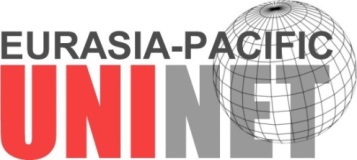 EURASIA-PACIFIC UNINET - Projektantragsformular 2015Angaben zur Projekteinreichung Daten AntragstellerIn Daten österreichischer EPU-Kooperationspartner 1 (sofern beteiligt)Daten österreichischer EPU-Kooperationspartner 2 (sofern beteiligt)Daten österreichischer EPU-Kooperationspartner 3 (sofern beteiligt)Daten ausländischer EPU-Kooperationspartner 1Daten ausländischer EPU-Kooperationspartner 2 (sofern beteiligt)Daten ausländischer EPU-Kooperationspartner 3 (sofern beteiligt)Daten sonstiger weiterer Kooperationspartner  (sofern beteiligt)Projekttitel Ort und Zeitpunkt der Durchführung des ProjektsKurzbeschreibung des Projekts (max. 1 Seite)Kurzbeschreibung der Aufgaben der österreichischen ProjektteilnehmerInnen Kurzbeschreibung der Aufgaben der ausländischen ProjektteilnehmerInnen Beschreibung des geplanten Projektvorhabens/Ergebnisse/ Nachhaltigkeit (max. 5 Seiten)Bitte kreuzen Sie Ihren Wissenschaftszweig anBudgetplan Gesamtprojektkosten  (erste Kostenabschätzung)Ko-Finanzierung durch die österreichische(n) EPU Partner- Institution(en) (sofern gegeben)Ko-Finanzierung durch die ausländische(n) EPU- Partnerinstitution(en)  (sofern gegeben)Andere Ko-Finanzierungen (sofern gegeben)Angesuchte EPU Fördermittel (erste Kostenabschätzung, Fördermittel dienen ausschließlich der Deckung von Reise- und Unterkunftskosten sowie jener im Zusammenhang mit dem Projekt stehenden Kosten (z.B.: Seminare, Kongresse,…)sonstige Anmerkungen: Unterschrift Antragsteller/IN(elektronisch)Beilagen AttachmentsCurriculum Vitae der Antragstellerin/ des Antragstellers Publikationsliste der letzten 3 JahreZutreffendes bitte ankreuzen    Neuantrag 
  Verlängerungsantrag (weiterer Antrag) Familienname (wie im Reisepass)DokonalDokonalDokonalDokonalVorname(n)WolfgangWolfgangWolfgangWolfgangAkademische(r) Titel Ass.Prof. Dipl.Ing. Dr.technAss.Prof. Dipl.Ing. Dr.technAss.Prof. Dipl.Ing. Dr.technAss.Prof. Dipl.Ing. Dr.technGeschlecht Weiblich Weiblich Männlich MännlichTätig an folgender antragstellenden österreichischen EPU-Mitgliedsinstitution 
TU GrazTU GrazTU GrazTU GrazTätig an folgender antragstellenden österreichischen EPU-Mitgliedsinstitution 
Institut für StädtebauInstitut für StädtebauInstitut für StädtebauInstitut für StädtebauTätig an folgender antragstellenden österreichischen EPU-Mitgliedsinstitution 
A - 8010A - 8010A - 8010A - 8010Tätig an folgender antragstellenden österreichischen EPU-Mitgliedsinstitution 
GrazGrazGrazGrazTätig an folgender antragstellenden österreichischen EPU-Mitgliedsinstitution 
Rechbauerstraße 12/IIRechbauerstraße 12/IIRechbauerstraße 12/IIRechbauerstraße 12/IITätig an folgender antragstellenden österreichischen EPU-Mitgliedsinstitution 
Tel: +43 (316) 873 6288Tel: +43 (316) 873 6288Tel: +43 (316) 873 6288Tel: +43 (316) 873 6288Tätig an folgender antragstellenden österreichischen EPU-Mitgliedsinstitution 
Fax: +43 (316) 873 6280Fax: +43 (316) 873 6280Fax: +43 (316) 873 6280Fax: +43 (316) 873 6280E-maildokonal@tugraz.atdokonal@tugraz.atdokonal@tugraz.atdokonal@tugraz.atProjektvorhaben stimmt mit der hochschulinternen Internationalisierungsstrategie überein Ja Abstimmungs-prozess läuft/ bzw. wird noch abgestimmt keine Abstimmung notwendig NeinFamilienname (wie im Reisepass)NograsekNograsekNograsekNograsekVorname(n)MarlisMarlisMarlisMarlisAkademische(r) Titel Dipl.Ing. Dr.technDipl.Ing. Dr.technDipl.Ing. Dr.technDipl.Ing. Dr.technGeschlecht Weiblich Weiblich Männlich MännlichKontaktdaten der österreichischen EPU-Mitgliedsinstitution 
TU GrazTU GrazTU GrazTU GrazKontaktdaten der österreichischen EPU-Mitgliedsinstitution 
Institut für WohnbauInstitut für WohnbauInstitut für WohnbauInstitut für WohnbauKontaktdaten der österreichischen EPU-Mitgliedsinstitution 
A - 8010A - 8010A - 8010A - 8010Kontaktdaten der österreichischen EPU-Mitgliedsinstitution 
Graz Graz Graz Graz Kontaktdaten der österreichischen EPU-Mitgliedsinstitution 
Rechbauerstraße 12Rechbauerstraße 12Rechbauerstraße 12Rechbauerstraße 12Kontaktdaten der österreichischen EPU-Mitgliedsinstitution 
Tel: +43 (316) 873 4263Tel: +43 (316) 873 4263Tel: +43 (316) 873 4263Tel: +43 (316) 873 4263Kontaktdaten der österreichischen EPU-Mitgliedsinstitution 
Fax: +43 (316) 873 6949Fax: +43 (316) 873 6949Fax: +43 (316) 873 6949Fax: +43 (316) 873 6949E-mailnograsek@tugraz.atnograsek@tugraz.atnograsek@tugraz.atnograsek@tugraz.atZustimmung zur gemeinsamen Projektdurchführung liegt vor(etwaige Bestätigungen/emails bitte beilegen) Ja Abstimmungs-prozess läuft wird noch angefragt NeinFamilienname (wie im Reisepass)DenggDenggDenggDenggVorname(n)ErnstErnstErnstErnstAkademische(r) Titel Dipl. Ing.Dipl. Ing.Dipl. Ing.Dipl. Ing.Geschlecht Weiblich Weiblich  Männlich  MännlichKontaktdaten der österreichischen EPU-Mitgliedsinstitution 
TU GrazTU GrazTU GrazTU GrazKontaktdaten der österreichischen EPU-Mitgliedsinstitution 
Institut für StädtebauInstitut für StädtebauInstitut für StädtebauInstitut für StädtebauKontaktdaten der österreichischen EPU-Mitgliedsinstitution 
A - 8010A - 8010A - 8010A - 8010Kontaktdaten der österreichischen EPU-Mitgliedsinstitution 
GrazGrazGrazGrazKontaktdaten der österreichischen EPU-Mitgliedsinstitution 
Rechbauerstraße 12/IIRechbauerstraße 12/IIRechbauerstraße 12/IIRechbauerstraße 12/IIKontaktdaten der österreichischen EPU-Mitgliedsinstitution 
Tel: +43 (316) 873 6780Tel: +43 (316) 873 6780Tel: +43 (316) 873 6780Tel: +43 (316) 873 6780Kontaktdaten der österreichischen EPU-Mitgliedsinstitution 
Fax: +43 (316) 873 6280Fax: +43 (316) 873 6280Fax: +43 (316) 873 6280Fax: +43 (316) 873 6280E-maildengg@tugraz.atdengg@tugraz.atdengg@tugraz.atdengg@tugraz.atZustimmung zur gemeinsamen Projektdurchführung liegt vor(etwaige Bestätigungen/emails bitte beilegen) Ja Abstimmungs-prozess läuft wird noch angefragt NeinFamilienname (wie im Reisepass)Vorname(n)Akademische(r) Titel Geschlecht Weiblich Weiblich  Männlich  MännlichKontaktdaten der österreichischen EPU-Mitgliedsinstitution 
Name der Universität/FH Name der Universität/FH Name der Universität/FH Name der Universität/FH Kontaktdaten der österreichischen EPU-Mitgliedsinstitution 
Institut Institut Institut Institut Kontaktdaten der österreichischen EPU-Mitgliedsinstitution 
PLZ PLZ PLZ PLZ Kontaktdaten der österreichischen EPU-Mitgliedsinstitution 
Ort Ort Ort Ort Kontaktdaten der österreichischen EPU-Mitgliedsinstitution 
Straße Straße Straße Straße Kontaktdaten der österreichischen EPU-Mitgliedsinstitution 
Telefon Telefon Telefon Telefon Kontaktdaten der österreichischen EPU-Mitgliedsinstitution 
Fax Fax Fax Fax E-mailZustimmung zur gemeinsamen Projektdurchführung liegt vor(etwaige Bestätigungen/emails bitte beilegen) Ja Abstimmungs-prozess läuft wird noch angefragt NeinFamilienname (wie im Reisepass)Tsou Tsou Tsou Tsou Vorname(n)Jin YeuJin YeuJin YeuJin YeuAkademische(r) Titel BS (Taiwan), MArch, DArch (Mich), ProfessorBS (Taiwan), MArch, DArch (Mich), ProfessorBS (Taiwan), MArch, DArch (Mich), ProfessorBS (Taiwan), MArch, DArch (Mich), ProfessorGeschlecht Weiblich Weiblich Männlich MännlichKontaktdaten der ausländischen  EPU-Mitgliedsinstitution 
Center for Housing Innovation, The Chinese University of Hong KongCenter for Housing Innovation, The Chinese University of Hong KongCenter for Housing Innovation, The Chinese University of Hong KongCenter for Housing Innovation, The Chinese University of Hong KongKontaktdaten der ausländischen  EPU-Mitgliedsinstitution 
Hongkong (SAR), ChinaHongkong (SAR), ChinaHongkong (SAR), ChinaHongkong (SAR), ChinaKontaktdaten der ausländischen  EPU-Mitgliedsinstitution 
----Kontaktdaten der ausländischen  EPU-Mitgliedsinstitution 
Shatin Shatin Shatin Shatin Kontaktdaten der ausländischen  EPU-Mitgliedsinstitution 
Room 305, AIT Building, CUHKRoom 305, AIT Building, CUHKRoom 305, AIT Building, CUHKRoom 305, AIT Building, CUHKKontaktdaten der ausländischen  EPU-Mitgliedsinstitution 
+852 3943 6558 +852 3943 6558 +852 3943 6558 +852 3943 6558 Kontaktdaten der ausländischen  EPU-Mitgliedsinstitution 
----E-mailjinyeutsou@cuhk.edu.hkjinyeutsou@cuhk.edu.hkjinyeutsou@cuhk.edu.hkjinyeutsou@cuhk.edu.hkZustimmung zur gemeinsamen Projektdurchführung liegt vor(etwaige Bestätigungen/emails bitte beilegen) Ja Abstimmungs-prozess läuft wird noch angefragt NeinFamilienname (wie im Reisepass)Vorname(n)Akademische(r) Titel Geschlecht Weiblich Weiblich  Männlich  MännlichKontaktdaten der ausländischen  EPU-Mitgliedsinstitution
Name der Universität/FH Name der Universität/FH Name der Universität/FH Name der Universität/FH Kontaktdaten der ausländischen  EPU-Mitgliedsinstitution
LandLandLandLandKontaktdaten der ausländischen  EPU-Mitgliedsinstitution
PLZ PLZ PLZ PLZ Kontaktdaten der ausländischen  EPU-Mitgliedsinstitution
Ort Ort Ort Ort Kontaktdaten der ausländischen  EPU-Mitgliedsinstitution
Straße Straße Straße Straße Kontaktdaten der ausländischen  EPU-Mitgliedsinstitution
Telefon Telefon Telefon Telefon Kontaktdaten der ausländischen  EPU-Mitgliedsinstitution
Fax Fax Fax Fax E-mailZustimmung zur gemeinsamen Projektdurchführung liegt vor(etwaige Bestätigungen/emails bitte beilegen) Ja Abstimmungs-prozess läuft wird noch angefragt NeinFamilienname (wie im Reisepass)Vorname(n)Akademische(r) Titel Geschlecht Weiblich Weiblich  Männlich  MännlichKontaktdaten der ausländischen  EPU-Mitgliedsinstitution
Name der Universität/FH Name der Universität/FH Name der Universität/FH Name der Universität/FH Kontaktdaten der ausländischen  EPU-Mitgliedsinstitution
LandLandLandLandKontaktdaten der ausländischen  EPU-Mitgliedsinstitution
PLZ PLZ PLZ PLZ Kontaktdaten der ausländischen  EPU-Mitgliedsinstitution
Ort Ort Ort Ort Kontaktdaten der ausländischen  EPU-Mitgliedsinstitution
Straße Straße Straße Straße Kontaktdaten der ausländischen  EPU-Mitgliedsinstitution
Telefon Telefon Telefon Telefon Kontaktdaten der ausländischen  EPU-Mitgliedsinstitution
Fax Fax Fax Fax E-mailZustimmung zur gemeinsamen Projektdurchführung liegt vor(etwaige Bestätigungen/emails bitte beilegen) Ja Abstimmungs-prozess läuft wird noch angefragt NeinProjekttitel
Der Soziale Wohnbau in unterschiedlichen Kulturen am Beispiel Westeuropa und Ostasien  Ort der Projektdurchführung (EPU geförderte Projekte können ausschließlich in EPU-Zielländern durchgeführt werden)Technische Universität Graz  (TUG) / The Chinese University of Hong Kong (CUHK)Zeitpunkt der Projektdurchführung(Zeitpunkt der Projektdurchführung muss innerhalb des (ab Zuerkennung) einjährigen Förderzeitraums liegen Juni 2015 – Juni 2016Reise (Briefing) nach Hong Kong voraussichtlich im Herbst 2015Reise (Workshop TU Graz – CUHK) im Dezember 2015Der Soziale Wohnbau in unterschiedlichen Kulturen am Beispiel Westeuropa und Ostasien – Der Versuch eines Vergleiches1. Begriffsdefinition „Sozialer Wohnbau“ in Österreich und in Hong Kong     Annahme: Wohnzufriedenheit als gemeinsames Ziel 2. Recherche nach Bewertungskriterien und – systemen:TU Graz, Institut für Wohnbau: Recherche nach westeuropäischen und internationalen Bewertungssystemenaufbauend auf der Dissertation von Marlis Nograsek, 2001„Werturteile im Vergleich an ausgewählten Wohnanlagen in Graz“Ergänzung und Aktualisierung der Bewertungssysteme (insbes. Deutschland, Österreich, Schweiz) The Chinese University of Hong Kong, Center for Housing Innovations: Forschung nach Literatur zu Bewertungssystemen bzw. nach bereits definierten  Kriterien für Wohnqualität im Bereich Social Housing of Hong Kong. Falls nicht vorhanden: erste Erstellung von intersubjektiven (Hong Kong betreffenden) Kriterien, anhand von Schlüsselprojekten, Befragung von Bewohnern und der Zusammenarbeit von Wohnbauexperten  (Architekten, Sozialwissenschaftern, Universitätslehrern, Sozialarbeitern...) 3. Vergleich Durch Hervorhebung der unterschiedlichen Anforderungen an den Sozialen Wohnbau aufgrund der differierenden klimatischen und soziokulturellen Gegebenheiten kann eine Gegenüberstellung der Kriterien  - bzw. der unterschiedlichen Maxime – erfolgen.Ziel: Die Aussicht auf zukünftige Innovationen im Wohnbau durch Einbeziehung von bisher unbeachteten Kriterien auf beiden Seiten.Briefing an The Chinese University of Hong Kong:Vorstellung des gesamten Forschungsvorhabens durch Ass. Prof. DI Dr. Wolfgang DokonalPräsentation der Forschungsarbeit: „Werturteile im Vergleich an ausgewählten Wohnanlagen in Graz“ als Impulssetzung durch Vass. Di Dr. Marlis NograsekBericht über empirische Erfahrungswerte zum Thema Social Housing in Hong Kong von DI Ernst A. DenggGraz: Klärung der Begriffe, Aktualisierung der Bewertungskriterien, Recherche nach internationalen Evaluierungsinstrumenten und Bewertungssystemen, Vergleich.Eventuell Mitarbeit an Wohnzufriedenheitsbefragungen in Hong KongBriefing an der Chinese University in Hong Kong:     Vorträge und Berichte über bisherige wissenschaftliche Arbeiten und Forschungsergebnisse zum Thema„Social  Housing“ am Center for Housing Innovations, Hong Kong Institute of Asia-Pacific Studies durch Prof. Jin Yeu Tsou und Ass.Prof. Benny Chow.Recherche nach Literatur zu Evaluierungsinstrumenten, Qualitätskriterien, Wohnzufriedenheitsbefragungen, Bewertungssystemen und Anforderungen für den Sozialen Wohnbau in Hongkong.Falls in Ostasien noch keine für die Studie nötigen Bewertungskriterien (verwertbare Referenzwerte für den ostasiatischen Raum) erhoben wurden, werden dies Mitarbeiter des „Center for Housing Innovations“ tun, also eine  Auswahl von Schlüsselprojekten treffen, um Wohnzufriedenheitsbefragungen durchzuführen unter Einbeziehung von Experten und Wissenschaftern, evtl. auch der TU Graz.An Ausarbeitung und Vergleich der Anforderungen an den Sozialen Wohnbau in Westeuropa und Ostasien werden beide Universitäten arbeiten. Der Soziale Wohnbau in unterschiedlichen Kulturen am Beispiel Westeuropa und OstasienDer Versuch eines Vergleichs desselben Begriffes in extrem differierenden  Gegebenheiten.1. Um sich dieser zuerst unüberschaubar scheinenden Aufgabenstellung anzunähern, muss zuerst der Begriff „Sozialer Wohnbau“ für beide Regionen definiert werden und die Begrifflichkeiten eventuell nachjustiert werden. Grundsätzlich ist damit der von öffentlichen Institutionen (Staat, Land, Gemeinde Kanton....) geförderte Wohnungsbau für soziale Gruppen, die ihren Bedarf am freien Wohnungsmarkt nicht decken können, gemeint.Es wird vorausgesetzt, dass das Ziel der Schaffung sozialer Wohnbauten in beiden Regionen dasselbe ist: qualitätvollen Wohnbau zur Zufriedenheit der Bewohner zu erstellen. Seit Mitte der 60-er Jahre wurde in Österreich und auch in den Nachbarländern begonnen, die Wohnbedürfnisse zu erheben. Forschungspläne wurden entwickelt, in deren Rahmen Wohnzufriedenheitsbefragungen durchgeführt wurden.Die Wohnzufriedenheit ist ein subjektives Urteil der Bewohner, das mittels eines Fragebogens, der von Soziologen erstellt wird, gemessen werden kann. Setzt man immer dieselbe Werteskala ein, so ist das Ergebnis durchaus vergleichbar. Das Ergebnis trifft aber noch keine Aussage über die objektive Qualität der untersuchten Bauten.Um sich einer solchen zu nähern, müssen Kriterien und deren Maxime formuliert werden. Durch die Wahl der Kriterien und das Definieren der Maxime werden aber wiederum Parameter gewählt, die nie allgemein gültig sein können. Daher kann ein Bewertungssystem bestenfalls  als intersubjektiv  (niemals als objektiv) bezeichnet werden, damit ist gemeint: Für manche dieser intersubjektiven Werte herrscht innerhalb einer bestimmten Gesellschaft zu einem gegebenen Zeitpunkt so viel Übereinstimmung (Konsens), dass von einer kollektiven Wertbildung gesprochen werden kann. Diese Werte werden dann in Form von Normen, Mindestanforderungen und ähnlichem festgelegt. Dazu gehören technische, konstruktive, bauphysikalische und medizinisch-hygienische Anforderungen an die Wohnung sowie die normierten Funktionen wie z. B. Essen und Schlafen. Auch psychologische und soziale Faktoren, wie etwa der Schutz vor unerwünschten Störungen und Einsicht (Geborgenheit, Intimität).Andere Werte wie z. B. das äußere Erscheinungsbild der Wohnanlage, das Nachbarschaftsverhältnis sowie Bindungen an eine bestimmte Lage sind von den Bedürfnissen der einzelnen Individuen abhängig und die Bewertung durch allgemeingültige Kriterien ist hier unmöglich.„... Die Auswahl der Kriterien stellt eine erste Wertsetzung dar, die das Urteil maßgeblich beeinflussen kann.“ 2. Der zweite Schritt wäre nun die Recherche nach Bewertungssystemen und – kriterien, die für Österreich 2001 im Rahmen der Dissertation von Marlis Nograsek „Werturteile im Vergleich an ausgewählten Wohnanlagen in Graz“, begonnen wurde. Diese Recherche muss nun an der TU Graz auf neuesten Stand gebracht werden und auch um internationale Evaluierungssysteme erweitert werden. Gleichzeitig soll an der Universität Hongkong nach eventuell bereits erstellten Bewertungssystemen geforscht werden. Wenn es solche gibt (Fall1), kann bereits ein Vergleich der Systeme, bzw. der Kriterien erfolgen.Gibt es nichts derartiges, könnte das Erstellen dieser Kriterien bereits ein weites Feld an gemeinsamer Forschungsarbeit eröffnen. Anhand von Schlüsselprojekten, Befragung von Bewohnern und der Zusammenarbeit von Wohnbauexperten  (Architekten, Sozialwissenschaftern, Universitätslehrern, Sozialarbeitern...) sollen diese – für Hongkong intersubjektiven Wertungskriterien erstellt werden.3. Sollte Fall1 gegeben sein, steht der Vergleich der Wertsysteme, d. h. sowohl der Faktoren die zur jeweiligen Wohnzufriedenheit führen, als auch – in weiterer Folge - der jeweiligen daraus resultierenden Wohnformen  im Zentrum des Projektes. Forschungsziel ist die Aussicht auf zukünftige Innovationen im Wohnbau durch Einbeziehung von bisher unbeachteten Kriterien auf beiden Seiten.Außerdem werden die Erkenntnisse der wissenschaftlichen Untersuchungen sowohl an der TU Graz, als auch an der CUHK in die Lehre einfliessen.Der Soziale Wohnbau in unterschiedlichen Kulturen am Beispiel Westeuropa und OstasienDer Versuch eines Vergleichs desselben Begriffes in extrem differierenden  Gegebenheiten.1. Um sich dieser zuerst unüberschaubar scheinenden Aufgabenstellung anzunähern, muss zuerst der Begriff „Sozialer Wohnbau“ für beide Regionen definiert werden und die Begrifflichkeiten eventuell nachjustiert werden. Grundsätzlich ist damit der von öffentlichen Institutionen (Staat, Land, Gemeinde Kanton....) geförderte Wohnungsbau für soziale Gruppen, die ihren Bedarf am freien Wohnungsmarkt nicht decken können, gemeint.Es wird vorausgesetzt, dass das Ziel der Schaffung sozialer Wohnbauten in beiden Regionen dasselbe ist: qualitätvollen Wohnbau zur Zufriedenheit der Bewohner zu erstellen. Seit Mitte der 60-er Jahre wurde in Österreich und auch in den Nachbarländern begonnen, die Wohnbedürfnisse zu erheben. Forschungspläne wurden entwickelt, in deren Rahmen Wohnzufriedenheitsbefragungen durchgeführt wurden.Die Wohnzufriedenheit ist ein subjektives Urteil der Bewohner, das mittels eines Fragebogens, der von Soziologen erstellt wird, gemessen werden kann. Setzt man immer dieselbe Werteskala ein, so ist das Ergebnis durchaus vergleichbar. Das Ergebnis trifft aber noch keine Aussage über die objektive Qualität der untersuchten Bauten.Um sich einer solchen zu nähern, müssen Kriterien und deren Maxime formuliert werden. Durch die Wahl der Kriterien und das Definieren der Maxime werden aber wiederum Parameter gewählt, die nie allgemein gültig sein können. Daher kann ein Bewertungssystem bestenfalls  als intersubjektiv  (niemals als objektiv) bezeichnet werden, damit ist gemeint: Für manche dieser intersubjektiven Werte herrscht innerhalb einer bestimmten Gesellschaft zu einem gegebenen Zeitpunkt so viel Übereinstimmung (Konsens), dass von einer kollektiven Wertbildung gesprochen werden kann. Diese Werte werden dann in Form von Normen, Mindestanforderungen und ähnlichem festgelegt. Dazu gehören technische, konstruktive, bauphysikalische und medizinisch-hygienische Anforderungen an die Wohnung sowie die normierten Funktionen wie z. B. Essen und Schlafen. Auch psychologische und soziale Faktoren, wie etwa der Schutz vor unerwünschten Störungen und Einsicht (Geborgenheit, Intimität).Andere Werte wie z. B. das äußere Erscheinungsbild der Wohnanlage, das Nachbarschaftsverhältnis sowie Bindungen an eine bestimmte Lage sind von den Bedürfnissen der einzelnen Individuen abhängig und die Bewertung durch allgemeingültige Kriterien ist hier unmöglich.„... Die Auswahl der Kriterien stellt eine erste Wertsetzung dar, die das Urteil maßgeblich beeinflussen kann.“ 2. Der zweite Schritt wäre nun die Recherche nach Bewertungssystemen und – kriterien, die für Österreich 2001 im Rahmen der Dissertation von Marlis Nograsek „Werturteile im Vergleich an ausgewählten Wohnanlagen in Graz“, begonnen wurde. Diese Recherche muss nun an der TU Graz auf neuesten Stand gebracht werden und auch um internationale Evaluierungssysteme erweitert werden. Gleichzeitig soll an der Universität Hongkong nach eventuell bereits erstellten Bewertungssystemen geforscht werden. Wenn es solche gibt (Fall1), kann bereits ein Vergleich der Systeme, bzw. der Kriterien erfolgen.Gibt es nichts derartiges, könnte das Erstellen dieser Kriterien bereits ein weites Feld an gemeinsamer Forschungsarbeit eröffnen. Anhand von Schlüsselprojekten, Befragung von Bewohnern und der Zusammenarbeit von Wohnbauexperten  (Architekten, Sozialwissenschaftern, Universitätslehrern, Sozialarbeitern...) sollen diese – für Hongkong intersubjektiven Wertungskriterien erstellt werden.3. Sollte Fall1 gegeben sein, steht der Vergleich der Wertsysteme, d. h. sowohl der Faktoren die zur jeweiligen Wohnzufriedenheit führen, als auch – in weiterer Folge - der jeweiligen daraus resultierenden Wohnformen  im Zentrum des Projektes. Forschungsziel ist die Aussicht auf zukünftige Innovationen im Wohnbau durch Einbeziehung von bisher unbeachteten Kriterien auf beiden Seiten.Außerdem werden die Erkenntnisse der wissenschaftlichen Untersuchungen sowohl an der TU Graz, als auch an der CUHK in die Lehre einfliessen.Der Soziale Wohnbau in unterschiedlichen Kulturen am Beispiel Westeuropa und OstasienDer Versuch eines Vergleichs desselben Begriffes in extrem differierenden  Gegebenheiten.1. Um sich dieser zuerst unüberschaubar scheinenden Aufgabenstellung anzunähern, muss zuerst der Begriff „Sozialer Wohnbau“ für beide Regionen definiert werden und die Begrifflichkeiten eventuell nachjustiert werden. Grundsätzlich ist damit der von öffentlichen Institutionen (Staat, Land, Gemeinde Kanton....) geförderte Wohnungsbau für soziale Gruppen, die ihren Bedarf am freien Wohnungsmarkt nicht decken können, gemeint.Es wird vorausgesetzt, dass das Ziel der Schaffung sozialer Wohnbauten in beiden Regionen dasselbe ist: qualitätvollen Wohnbau zur Zufriedenheit der Bewohner zu erstellen. Seit Mitte der 60-er Jahre wurde in Österreich und auch in den Nachbarländern begonnen, die Wohnbedürfnisse zu erheben. Forschungspläne wurden entwickelt, in deren Rahmen Wohnzufriedenheitsbefragungen durchgeführt wurden.Die Wohnzufriedenheit ist ein subjektives Urteil der Bewohner, das mittels eines Fragebogens, der von Soziologen erstellt wird, gemessen werden kann. Setzt man immer dieselbe Werteskala ein, so ist das Ergebnis durchaus vergleichbar. Das Ergebnis trifft aber noch keine Aussage über die objektive Qualität der untersuchten Bauten.Um sich einer solchen zu nähern, müssen Kriterien und deren Maxime formuliert werden. Durch die Wahl der Kriterien und das Definieren der Maxime werden aber wiederum Parameter gewählt, die nie allgemein gültig sein können. Daher kann ein Bewertungssystem bestenfalls  als intersubjektiv  (niemals als objektiv) bezeichnet werden, damit ist gemeint: Für manche dieser intersubjektiven Werte herrscht innerhalb einer bestimmten Gesellschaft zu einem gegebenen Zeitpunkt so viel Übereinstimmung (Konsens), dass von einer kollektiven Wertbildung gesprochen werden kann. Diese Werte werden dann in Form von Normen, Mindestanforderungen und ähnlichem festgelegt. Dazu gehören technische, konstruktive, bauphysikalische und medizinisch-hygienische Anforderungen an die Wohnung sowie die normierten Funktionen wie z. B. Essen und Schlafen. Auch psychologische und soziale Faktoren, wie etwa der Schutz vor unerwünschten Störungen und Einsicht (Geborgenheit, Intimität).Andere Werte wie z. B. das äußere Erscheinungsbild der Wohnanlage, das Nachbarschaftsverhältnis sowie Bindungen an eine bestimmte Lage sind von den Bedürfnissen der einzelnen Individuen abhängig und die Bewertung durch allgemeingültige Kriterien ist hier unmöglich.„... Die Auswahl der Kriterien stellt eine erste Wertsetzung dar, die das Urteil maßgeblich beeinflussen kann.“ 2. Der zweite Schritt wäre nun die Recherche nach Bewertungssystemen und – kriterien, die für Österreich 2001 im Rahmen der Dissertation von Marlis Nograsek „Werturteile im Vergleich an ausgewählten Wohnanlagen in Graz“, begonnen wurde. Diese Recherche muss nun an der TU Graz auf neuesten Stand gebracht werden und auch um internationale Evaluierungssysteme erweitert werden. Gleichzeitig soll an der Universität Hongkong nach eventuell bereits erstellten Bewertungssystemen geforscht werden. Wenn es solche gibt (Fall1), kann bereits ein Vergleich der Systeme, bzw. der Kriterien erfolgen.Gibt es nichts derartiges, könnte das Erstellen dieser Kriterien bereits ein weites Feld an gemeinsamer Forschungsarbeit eröffnen. Anhand von Schlüsselprojekten, Befragung von Bewohnern und der Zusammenarbeit von Wohnbauexperten  (Architekten, Sozialwissenschaftern, Universitätslehrern, Sozialarbeitern...) sollen diese – für Hongkong intersubjektiven Wertungskriterien erstellt werden.3. Sollte Fall1 gegeben sein, steht der Vergleich der Wertsysteme, d. h. sowohl der Faktoren die zur jeweiligen Wohnzufriedenheit führen, als auch – in weiterer Folge - der jeweiligen daraus resultierenden Wohnformen  im Zentrum des Projektes. Forschungsziel ist die Aussicht auf zukünftige Innovationen im Wohnbau durch Einbeziehung von bisher unbeachteten Kriterien auf beiden Seiten.Außerdem werden die Erkenntnisse der wissenschaftlichen Untersuchungen sowohl an der TU Graz, als auch an der CUHK in die Lehre einfliessen.Ist eine nachfolgende Weiterführung dieser Projektaktivität vorgesehen?  Ja NeinWenn ja, Angabe zur FolgeaktivitätDie Forschung “Der Soziale Wohnbau in unterschiedlichen Kulturen am Beispiel Westeuropa und Ostasien“ ist ein Teil des übergeordneten Forschungsprojektes Future Urban Development | “The Next City”, an  welchem mit dem Center for Housing Innovations (CHI; The Chinese University of Hong Kong) geforscht wird. Daher wird es einige Folge-Kooperationsprojekte in diesem Bereich und anderen mit dem CHI geben.Auszug aus der Absichtserklärung (Memorandum of Understanding) mit dem CHI:Future Urban Development | “The Next City”This research topic will include areas such as urban planning (smart city development, city ventilation, energy supply in urban areas, green building/eco-city, sprawl), social housing (comparison between Europe and Asia, high density and living comfort, space optimised living) and social issues (like housing for elderly or underprivileged people, population ageing etc.) and others.The collaboration covers following items:Research collaboration in the above mentioned topicsJoint publication of papers and journalsExchange of teaching material and knowledge and research information (with reference to the principles of equality and mutual benefits)Joint teaching in courses, workshops and other eventsVisits, lecturing, participating symposia, studying and collaborating research of faculty from both institutionsOrganising academic conferences, academic excursions and other academic eventsMutual support in arranging student exchangesDie Forschung “Der Soziale Wohnbau in unterschiedlichen Kulturen am Beispiel Westeuropa und Ostasien“ ist ein Teil des übergeordneten Forschungsprojektes Future Urban Development | “The Next City”, an  welchem mit dem Center for Housing Innovations (CHI; The Chinese University of Hong Kong) geforscht wird. Daher wird es einige Folge-Kooperationsprojekte in diesem Bereich und anderen mit dem CHI geben.Auszug aus der Absichtserklärung (Memorandum of Understanding) mit dem CHI:Future Urban Development | “The Next City”This research topic will include areas such as urban planning (smart city development, city ventilation, energy supply in urban areas, green building/eco-city, sprawl), social housing (comparison between Europe and Asia, high density and living comfort, space optimised living) and social issues (like housing for elderly or underprivileged people, population ageing etc.) and others.The collaboration covers following items:Research collaboration in the above mentioned topicsJoint publication of papers and journalsExchange of teaching material and knowledge and research information (with reference to the principles of equality and mutual benefits)Joint teaching in courses, workshops and other eventsVisits, lecturing, participating symposia, studying and collaborating research of faculty from both institutionsOrganising academic conferences, academic excursions and other academic eventsMutual support in arranging student exchangesNATURWISSENSCHAFTENTECHNISCHE WISSENSCHAFTENHUMANMEDIZINLAND- UND FORSTWIRTSCHAFT, VETERINÄRMEDIZINSOZIALWISSENSCHAFTENGEISTESWISSENSCHAFTENKostenart Betrag in € 1. Reisekosten für 2 Veranstaltungen in Hong Kong: Briefing und Workshop  an der CUHK2mal 3Pers. Hin- und Retourflüge (Graz–Hongkong), 1000€/Person:€ 6000.-Unterkunft,  7 Nächte,  2 mal 3Personen (Ann.: Außerhalb der Stadt, Einzelzimmer, 4 Sterne Hotel inkl. Frühstück), 650€/Person:€ 3900.-2 mal 3Pers.Transfer Flughafen – Hotel, Hotel – Flughafen 22€/Person:€ 132.-2 mal 3Pers.  öffentliche Transportmittel (7€/Tag), 56€/Person€ 336.-Mahlzeiten für  2 mal 3 Personen (Mittag und Abend: 30€/Tag), 240€/Person€ 1440.-Zusätzliche Kosten, Gastgeschenke (für Projektpartner, Universität)€ 300.-Zwischensumme Reisekosten€ 12.108.-2. Grundlagenforschung Materialsichtung, Klärung der Begriffe 2 Personen / 3 Monate		ca. € 12.000.-3. Aufbauarbeit: Aktualisierung und Erweiterung der Bewertungssysteme2 Personen / 3 Monateca. € 12.000.-4. Recherche nach Bewertungssystemen und Wohnzufriedenheitsbefragungen in Hongkong 2 Personen / 3 Monate(120.000 HKD) € 14.000.-5. Auswertung:Vergleich und Ausarbeitung der Ergebnisse2 Personen/ 6 Monate€ 24.000.-6. Materialkosten Bibliothekskosten, Bücher, Plankopien...€ 3000.-7. Dienstleistungen (Soziologen, Dolmetscher, Übersetzer, Werkverträge)€ 15.000.-Gesamtkosten	€ 92.108.-Kostenart Name der österr. Institution(en)Name der österr. Institution(en)Betrag in €1/3 von 1 Jahr Bruttolohn Marlis Nograsek (1/3 der Arbeitszeit für Forschung)Technische Universität GrazTechnische Universität Graz10850.-20 % von 1 Jahr Bruttolohn Wolfgang DokonalTechnische Universität GrazTechnische Universität GrazGesamtkostenGesamtkosten€€Kostenart Name der ausl. Institution(en)Name der ausl. Institution(en)Betrag in €Reisekosten (Flug und Unterkunft) für Ernst DenggHin- und Retourflug (Graz–Hongkong)Center for Housing Innovations(Hongkong)Center for Housing Innovations(Hongkong)900€Unterkunft, 7 Nächte, (Ann.: Außerhalb der Stadt, Einzelzimmer, 4 Sterne Hotel inkl. Frühstück), 650€/Person:Center for Housing Innovations(Hongkong)Center for Housing Innovations(Hongkong)650€Center for Housing Innovations(Hongkong)Center for Housing Innovations(Hongkong)22€öffentliche Transportmittel (7€/Tag)Center for Housing Innovations(Hongkong)Center for Housing Innovations(Hongkong)56€Mahlzeiten (Mittag und Abend: 30€/Tag)Center for Housing Innovations(Hongkong)Center for Housing Innovations(Hongkong)240€Es besteht ein “Contract for Service” mit Ernst Dengg (Bezahlung für Lehre und Forschung; je 50 %)Die 50% (6780 HKD/Monat) sind für die Forschung an diesem Projekt vorgesehen.Center for Housing Innovations(Hongkong)Center for Housing Innovations(Hongkong)81.360 HKD (12 Mon.) ca. 9.750€(Stand 31.03. 2015)GesamtkostenGesamtkosten11.618 €11.618 €Kostenart Name der FördergeberName der FördergeberBetrag in €GesamtkostenGesamtkosten€€Kostenart Betrag in € Gesamtkosten 